25 сентября 2021 года акция «Зеленая Башкирия»Провели общереспубликанский экологический субботник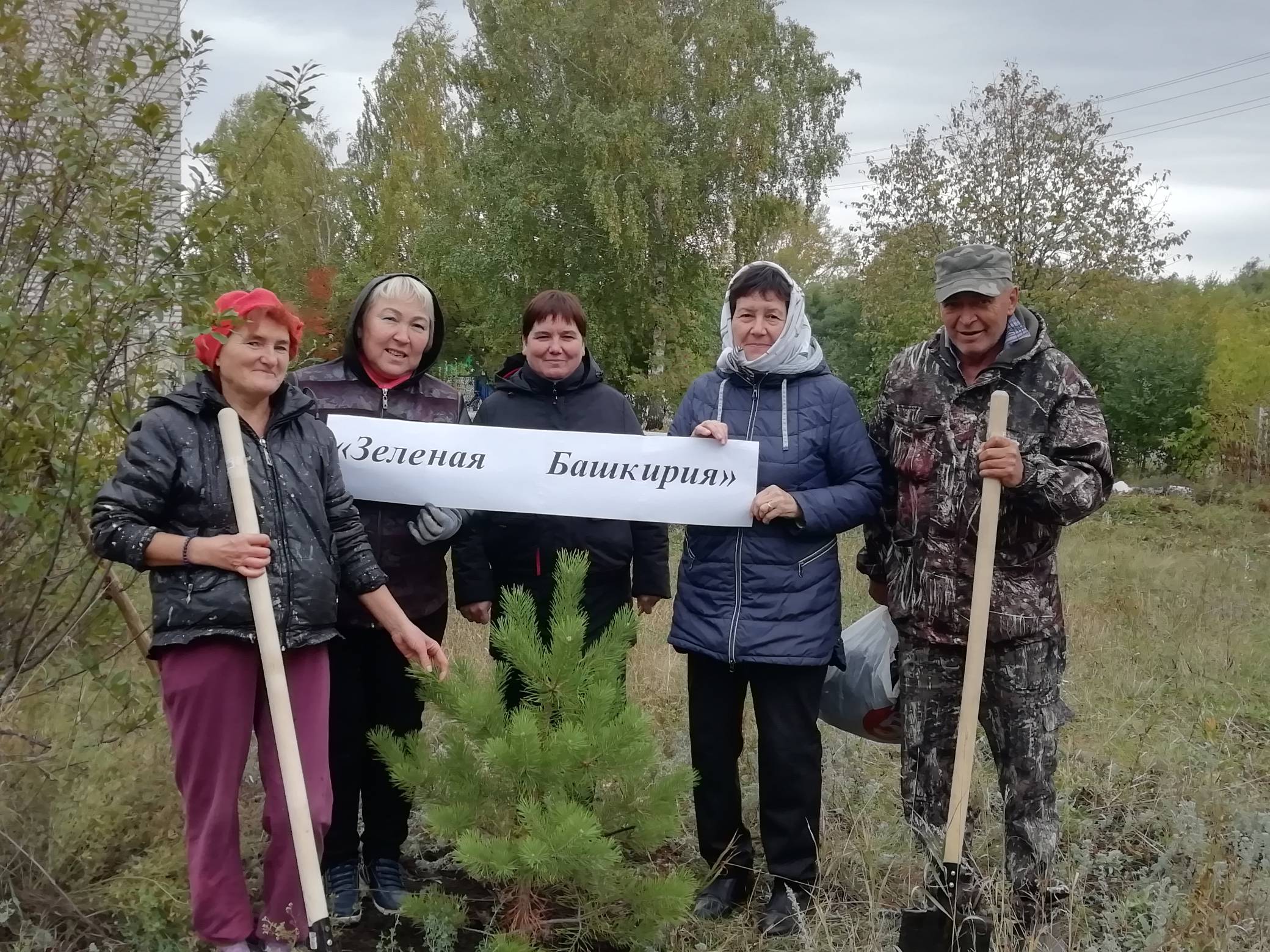 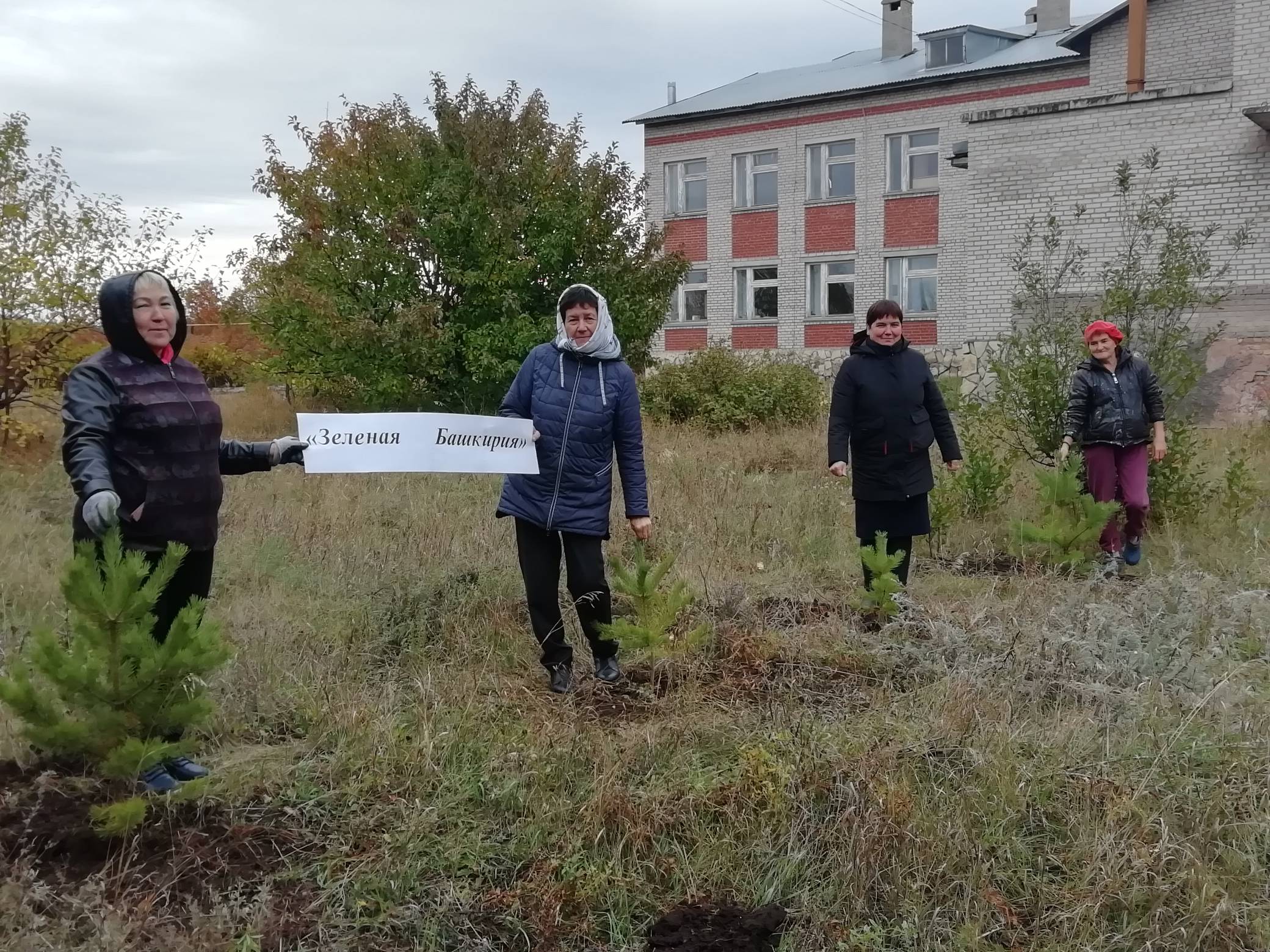 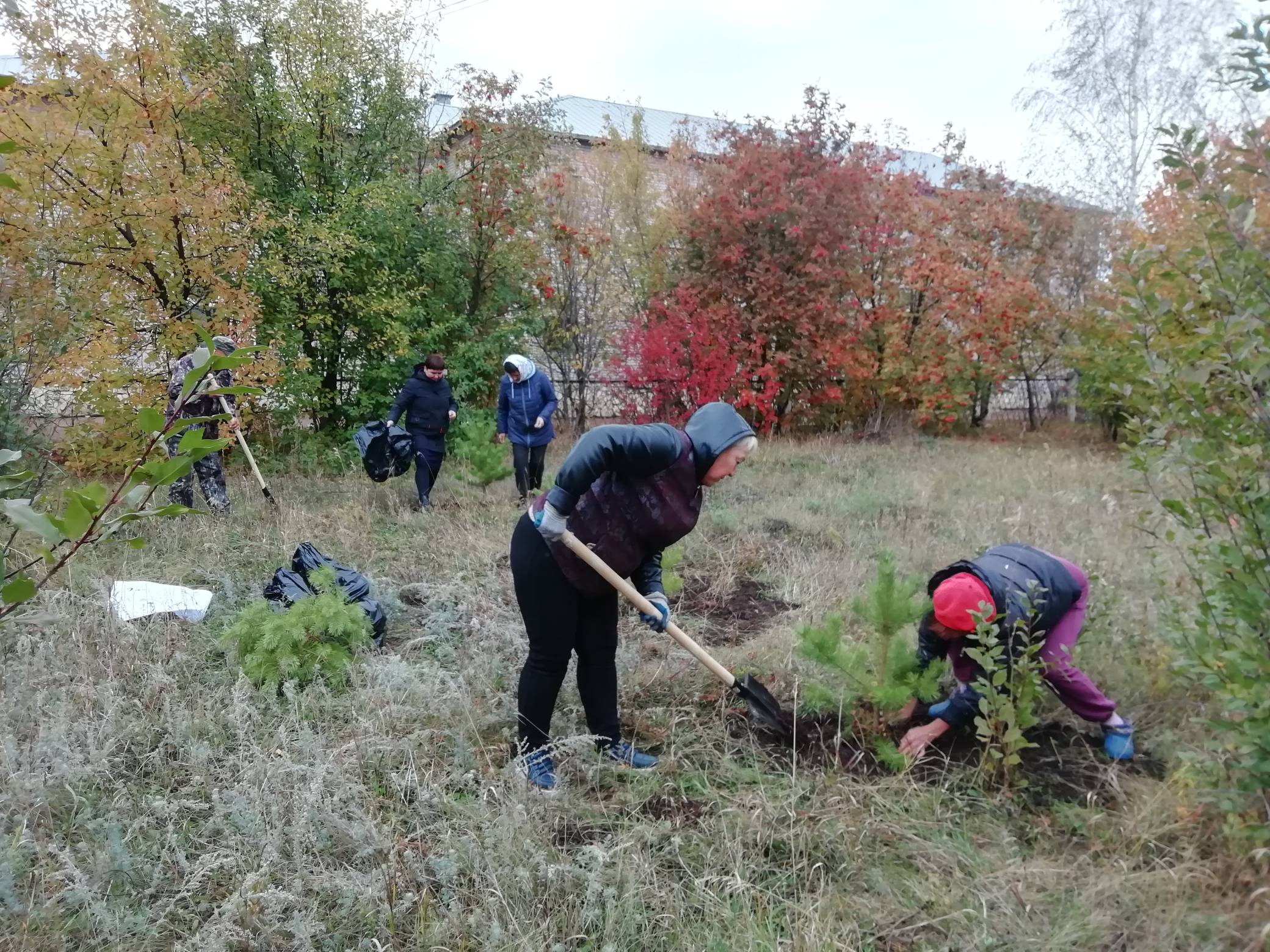 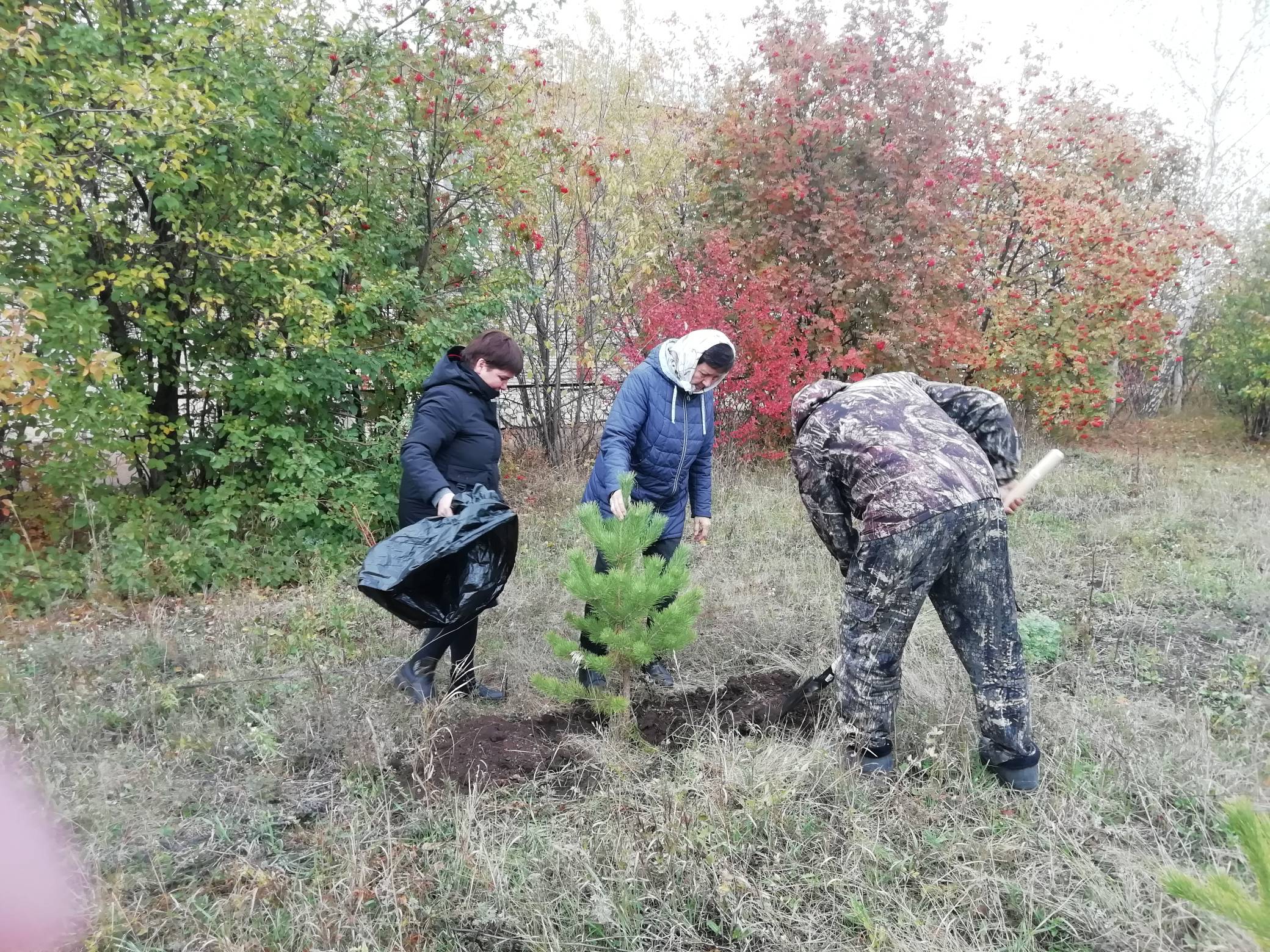 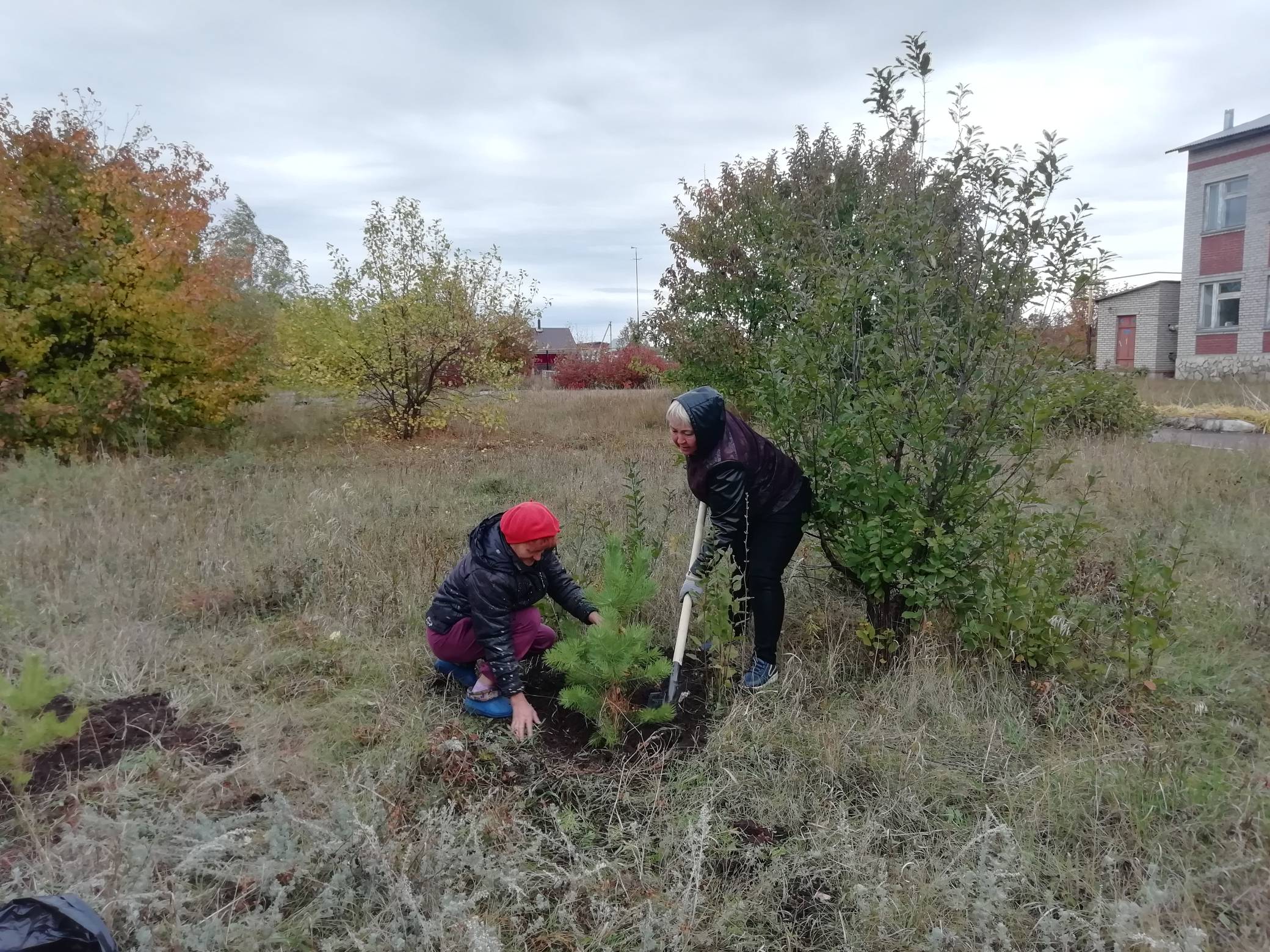 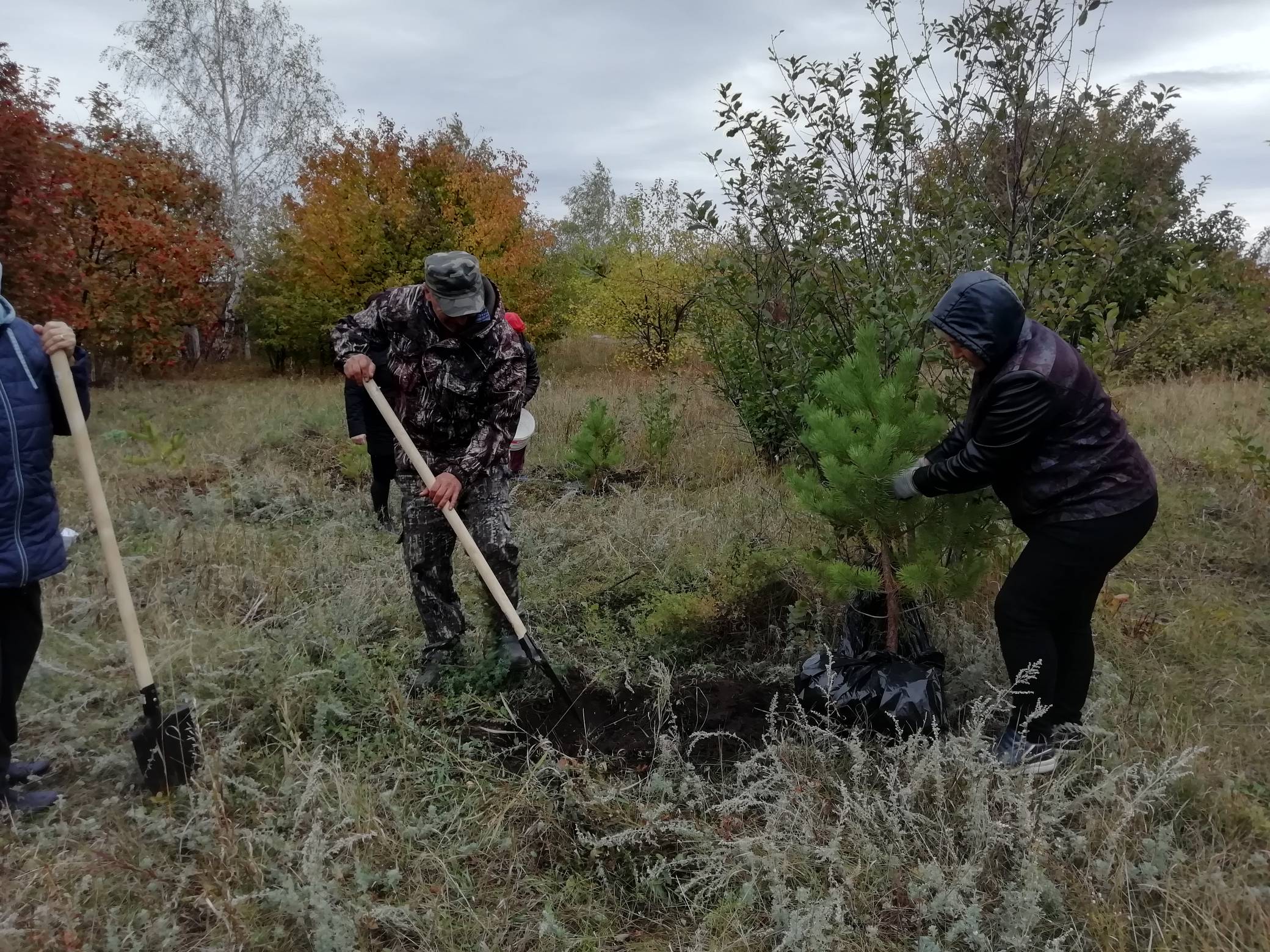 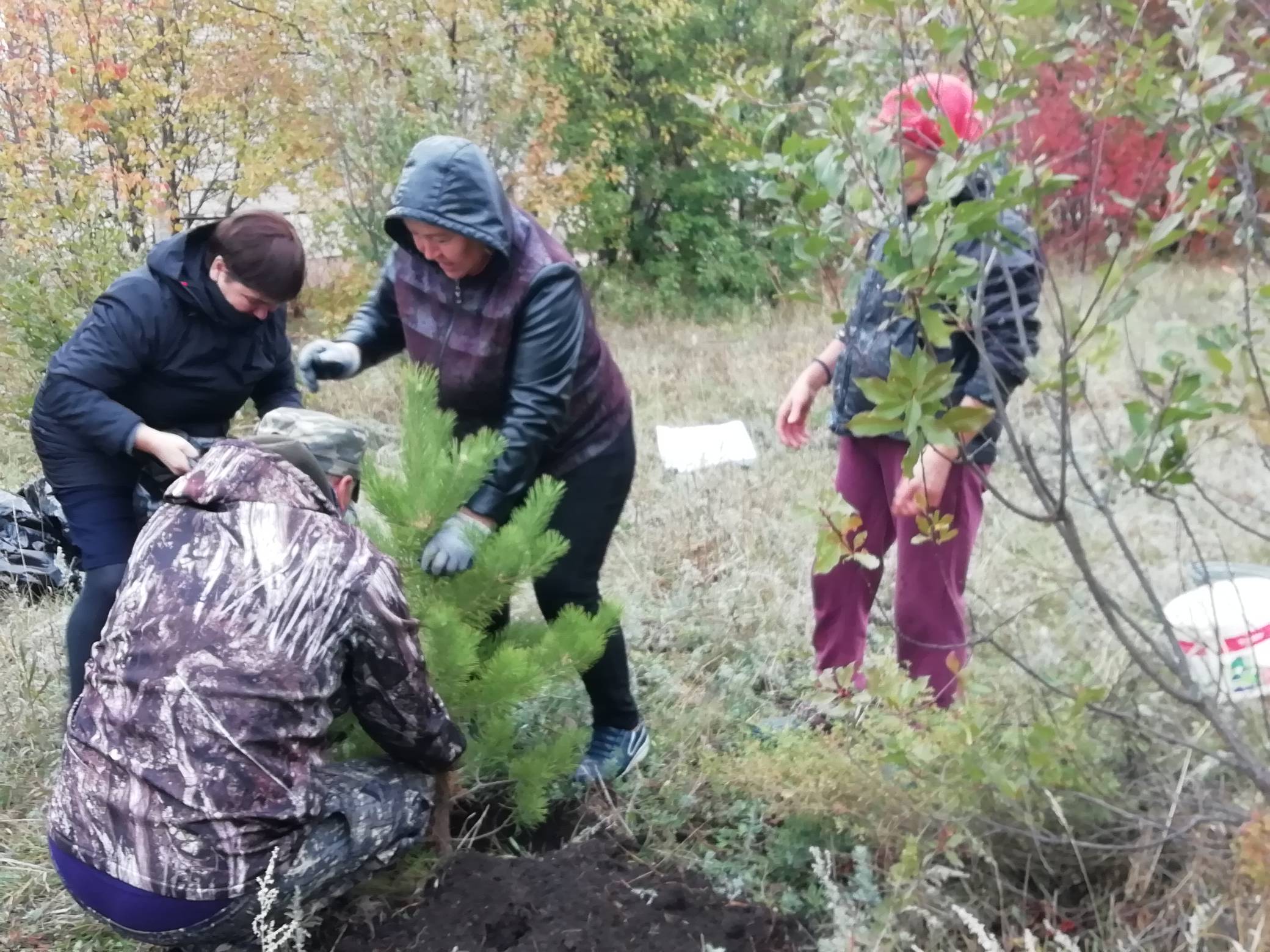 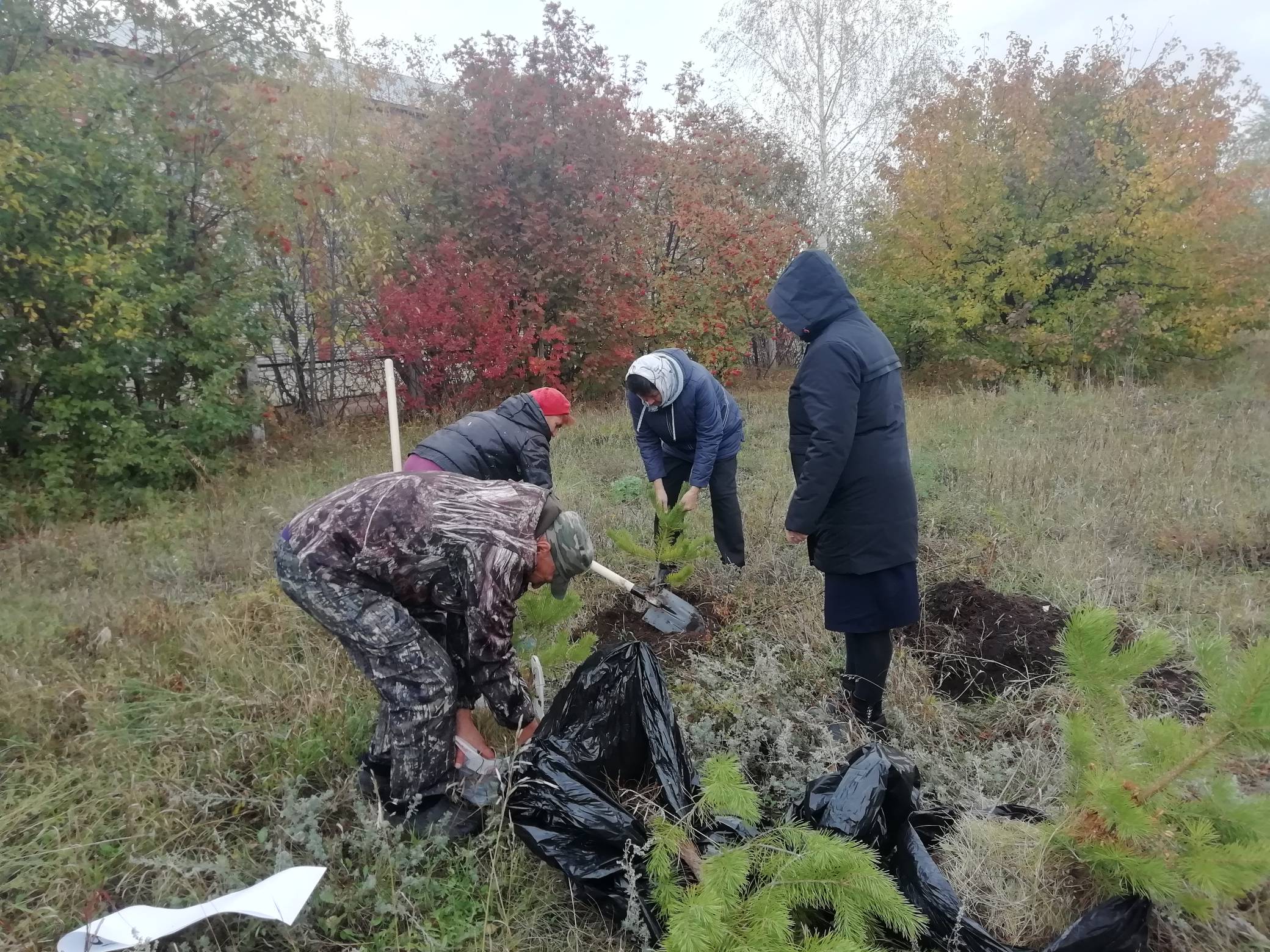 